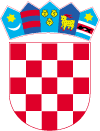 REPUBLIKA HRVATSKA  VARAŽDINSKA ŽUPANIJA       GRAD LEPOGLAVAAntuna Mihanovića 1242250 Lepoglava tel. 042 770 411, fax 042 770 419email: lepoglava@lepoglava.hrJ A V N I  P O Z I VZA SAVJETOVANJE SA ZAINTERESIRANOM JAVNOŠĆU U POSTUPKU DONOŠENJA ODLUKE O IZVRŠAVANJU PRORAČUNA GRADA LEPOGLAVE ZA 2024. GODINU Nacrt akta na koji se savjetovanje odnosi: ODLUKA O IZVRŠAVANJU PRORAČUNA GRADA LEPOGLAVE ZA 2024. GODINU Razlozi donošenja akta:Odredbom članka 18. Zakona o proračunu („Narodne novine“ broj 144/21, dalje u tekstu: Zakon o proračunu) propisano je da se uz državni proračun donosi zakon o izvršavanju državnog proračuna, a uz proračun jedinica lokalne i područne (regionalne) samouprave donosi se odluka o izvršavanju proračuna kojom se uređuju prihodi i primici te rashodi i izdaci proračuna i njihovo ostvarivanje odnosno izvršavanje, opseg zaduživanja i jamstava jedinice lokalne i područne ( regionalne) samouprave, upravljanje financijskom i nefinancijskom imovinom, prava i obveze korisnika proračunskih sredstava, pojedine ovlasti načelnika, gradonačelnika, župana u izvršavanju proračuna za pojedinu proračunsku godinu, kazne za neispunjavanje obveza te druga pitanja u izvršavanju proračuna. U skladu s navedenom zakonskom odredbom pripremljen je nacrt Odluke o izvršavanju Proračuna Grada Lepoglave za 2024. godinu.Ciljevi provođenja savjetovanja:Upoznavanje javnosti s odredbama nacrta Odluke o izvršavanju Proračuna Grada Lepoglave za 2024. godinu i mogućnost dostave primjedbi, prijedloga i komentara i prihvaćanje zakonitih i stručno utemeljenih primjedbi, prijedloga i komentaraRok za završetak savjetovanja (za dostavu primjedbi i prijedloga i komentara):        Zaključno do  13.12.2023. godine Način podnošenja primjedbi, prijedloga i komentara:Cjelovitim popunjavanjem obrasca za sudjelovanje u savjetovanju sa zainteresiranom javnošću (objavljen uz poziv na savjetovanje na Internet stranicama grada Lepoglave www.lepoglava.hr )Adresa za podnošenje prijedloga:poštom: Grad Lepoglava, Antuna Mihanovića 12, 42250 Lepoglava, s naznakom „Savjetovanja sa zainteresiranom javnošću – Odluka o izvršavanju Proračuna“email: lepoglava@lepoglava.hr  Sukladno odredbi članka 11. Zakona o pravu na pristup informacijama („Narodne novine“ broj 25/13, 85/15 i 69/22) po isteku roka za dostavu mišljenja i prijedloga izraditi će se i objaviti izvješće o savjetovanje sa zainteresiranom javnošću, koje sadrži zaprimljene prijedloge i primjedbe te očitovanja s razlozima za neprihvaćanje pojedinih prijedloga i primjedbi. Izvješće će se objaviti na službenim Internet stranicama grada Lepoglave www.lepoglava.hr. Sukladno odredbi članka 11. Zakona o pravu na pristup informacijama („Narodne novine“ broj 25/13, 85/15 i 69/22) po isteku roka za dostavu mišljenja i prijedloga izraditi će se i objaviti izvješće o savjetovanje sa zainteresiranom javnošću, koje sadrži zaprimljene prijedloge i primjedbe te očitovanja s razlozima za neprihvaćanje pojedinih prijedloga i primjedbi. Izvješće će se objaviti na službenim Internet stranicama grada Lepoglave www.lepoglava.hr. 